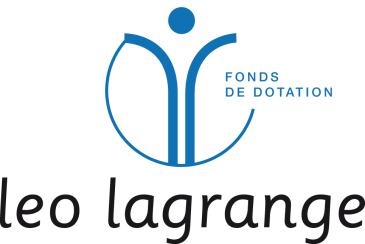 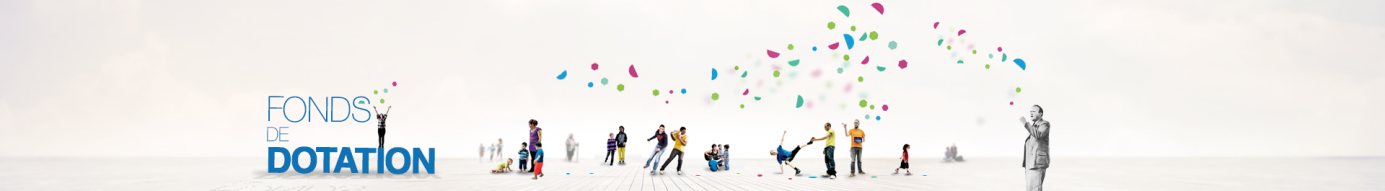 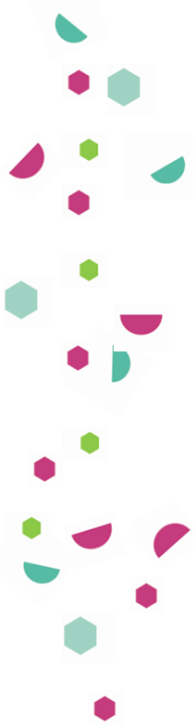 Appel à projets Léo Coup d’pouce salarié.e.s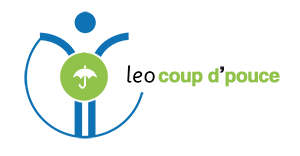 Support pour préparer le dépôt de votre dossier de réponse en ligne sur www.leolagrange-fondsdedotation.orgAttention !! Ce document n’est qu’un outil de préparation de votre réponse en ligne. Aucun dossier papier ne sera accepté. Le.la salarié.e Léo parrainant l’association qui porte le projetPrénom et nom du.de la salarié.e Léo parrainant l'association qui porte le projetComment le.la salarié.e Léo est engagé.e dans l'association qui porte le projet?Simple adhérent.eAdhérent.e bénévoleAdhérent.e dirigeant.eAutreStructure Léo Lagrange dans laquelle le.la salarié.e travailleType de structure Léo dans laquelle le.la salariée travailleSite d’activité de la Fédération Léo LagrangeInstitut de formationAssociation de l’UES Léo LagrangeAutreRattachement géographique ou organisationnel de la structure employant le.la salarié.e qui parraine le projetLéo Lagrange Centre EstLéo Lagrange MéditerranéeLéo Lagrange Nord Ile-de-FranceLéo Lagrange OuestLéo Lagrange Sud-OuestLéo Lagrange FormationFédération Léo Lagrange Ancienneté du.de la salarié.e dans la structure Léo Lagrange (en nombre d'années)Téléphone du.de la salarié.e parrainant l'association qui porte le projetCourriel du.de la salarié.e parrainant l'association qui porte le projetLa structure proposant le projetNom de l’association portant le projet
Champ d’engagement de l’associationCitoyenneté / sociétéSportLoisirs / séjoursActivités culturelles et artistiquesÉducation à la consommation et à la protection de l'environnementInternationalFormationAutreAdresse complète de l’association
Tél. de l’association
Courriel de l’association
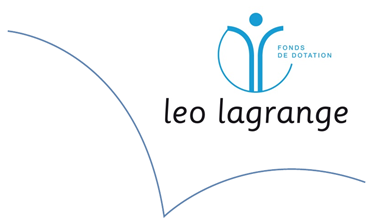 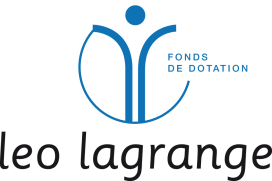 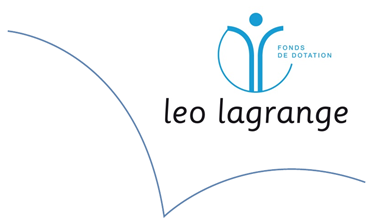 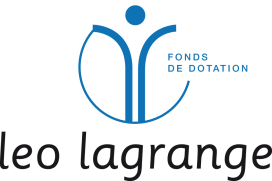 Site web de l’association
Présentation de l’association (activités, public, etc…)La personne pilotant le projet au sein de l’associationPrénom et nom de la personne responsable du projet
Fonction de la personne responsable
Tél. de la personne responsable
Mobile de la personne responsable
Courriel de la personne responsable
Le projetTitre du projet
Résumé de votre projet en 5 lignes
Objectifs
Description détaillée des actions pour la réalisation de l’objectif (20 lignes environ)Partenaires / Parties prenantes de votre projet
Public bénéficiaire
Planning de réalisation du projet, de sa conception au bilan (5 dates « clés »)
Est-ce la première fois que vous répondez à un appel à projets du Fonds de dotation : (Oui/Non)Quel montant sollicitez-vous de la part du Fonds de dotation Léo Lagrange (entre 50 et 500 €, 90% max du coût total de votre projet)
Pièces à joindre au dossier(à rassembler préalablement dans un seul fichier "nomduprojet".zip ou nomduprojet".rar)La copie des statuts de l'associationLa copie de l'insertion au Journal officiel ou du récépissé du dépôt en Préfecture de création de l'associationDernier rapport d’activité (ou Procès verbal de la dernière assemblée générale) de l’association porteuse du projetUn justificatif attestant de l'adhésion du.de la salarié.e Léo à l'association (carte d'adhérent.e, licence sportive, attestation, etc...)Un relevé d'identité bancaire ou postal établi au nom de l'association porteuse du projetLe budget prévisionnel global de l’association porteuse du projetLe budget prévisionnel du projet présenté (téléchargez la trame Excel du budget depuis le site du fonds de dotation, sur la page de l’appel à projets Léo Coup d’pouce salarié.e.s)Toute annexe utile liée au projet (lettres de soutien, devis du matériel, justificatifs, factures, etc…) J'ai lu et j'accepte que, si mon projet est sélectionné :ma structure s'engage à réaliser le projet dans l'annéema structure devra transmettre un bilan de l'action subventionnée au Fonds de dotation (dans les 2 mois suivant la réalisation du projet)le Fonds de dotation pourra communiquer sur le projet soutenu et réaliséAttention !! Ce document n’est qu’un outil de préparation de votre réponse en ligne sur www.leolagrange-fondsdedotation.orgAucun dossier papier ne sera accepté. 